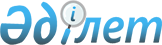 Қазақстан Республикасы Министрлер Кабинетiнiң 1995 жылғы 8 маусымдағы N 800 қаулысына өзгертулер енгiзу туралыҚазақстан Республикасы Үкiметiнiң Қаулысы 1996 жылғы 18 шiлде N 913
     Қазақстан Республикасының Үкiметi қаулы етедi:
     "Қазақстан Республикасының мемлекеттiк Медетшi банкi қызметiнiң
мәселелерi туралы" Қазақстан Республикасы Министрлер Кабинетiнiң 1995
жылғы 8 маусымдағы N 800 қаулысына (Қазақстан Республикасының ПҮАЖ-ы,
1995 ж., N 20, 232-бап) мынадай өзгертулер енгiзiлсiн:
     11-тармақ мынадай редакцияда жазылсын:
     "Медетшi банкiне Басқарма төрағасының бiр бiрiншi орынбасары
және екi орынбасары болуына рұқсат етiлсiн";
     аталған қаулының қосымшасына:
     Қазақстан Республикасының мемлекеттiк медетшi банкi Кеңесiнiң
құрамына:
     Тәжияқов Б.Ш.      - Қазақстан Республикасының Ұлттық Банкi
                          төрағасының бiрiншi орынбасары

     Кетебаев М.К.      - Қазақстан Республикасы Экономика министрiнiң
                          орынбасары

     Имашев Б.М.        - Қазақстан Республикасының Мемлекеттiк мүлiктi
                          басқару жөнiндегi мемлекеттiк комитетi
                          төрағасының орынбасары - Кәсiпорындарды
                          қайта ұйымдастыру жөнiндегi агенттiктiң
                          директоры
енгiзiлсiн.
     О.Ә. Жандосов, Қ.М. Смағұлов, А.М. Шоқпытов аталған құрамнан
шығарылсын.

     Қазақстан Республикасы
       Премьер-Министрiнiң
          орынбасары
      
      


					© 2012. Қазақстан Республикасы Әділет министрлігінің «Қазақстан Республикасының Заңнама және құқықтық ақпарат институты» ШЖҚ РМК
				